प्रदेश सरकारउद्योग, पर्यटन, वन तथा वातावरण मन्त्रालय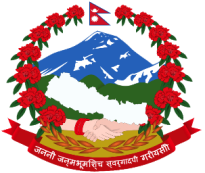 उद्योग तथा उपभोक्ता हित संरक्षण निर्देशनालयकर्णाली प्रदेशवीरेन्द्रनगर, सुर्खेतखाना तथा खाजा व्यवस्थापन गर्ने सम्बन्धी सिलबन्दी दरभाउ पत्र आव्हानको सूचनादोश्रो पटक प्रकाशित मिति २०७७/०१/१४ गते(यूग आव्हान दैनिकमा प्रकाशित)कोभिड १९ कोरोनाभाइरसका संकास्पद व्यक्तिहरुका लागि कर्णाली प्रदेश सरकारले विशेष परिस्थितीवश वीरेन्द्रनगर नगरपालिका स्थित घण्टाघरको पूर्वपट्टी रहेको खुल्ला मञ्चमा सञ्चालित क्वारेन्टाइनमा रहेका व्यक्तिहरुलाई खाना, खाजा, चिया तथा पानी व्यवस्था गर्ने भनि प्रथम पटक मिति २०७७/०१/०८ गते प्रकाशित सूचना अनुसार सिलबन्दी दरभाउ पत्र पेश हुन नआएको हुँदा, देहायका शर्त अनुसार दरभाउपत्र पेश गर्न इच्छुक इजाजत प्राप्त व्यक्ति/फर्म/कम्पनीको जानकारीको लागि पून: दोश्रो पटक सूचना आह्वान गरिएको छ ।शर्तहरु :दरभाउपत्रको सूचना प्रकाशित भएको मितिले तपशिल बमोजिमको म्याद भित्र निम्नानुसारको दस्तुर (फिर्ता नहुने गरि) बुझाई इजाजत पत्र, फर्म नविकरण, नेपाली नागरिकता, मू.अ.कर र स्थायी लेखा नम्बर दर्ता, आ.व.०७५/०७६ को कर चुक्ता भएको प्रमाणपत्रहरुको प्रमाणित प्रतिलिपिहरु संलग्न राखी निवेदन दिई यस उद्योग तथा उपभोक्ता हित संरक्षण निर्देशनालय, कर्णाली प्रदेश, सुर्खेतबाट कार्यालयको समयभित्र खरिद गर्न सकिने छ ।खरिद भएको दरभाउपत्र प्रष्टसँग भरि आपूर्तिकर्ताले प्रत्येक पानामा सहीछाँप गरि, सिलबन्दी गरि, खाम बाहिर फर्मको नाम, ठेगाना र कामको नाम प्रष्टसँग लेखी तपशिल बमोजिमको म्याद भित्र यस उद्योग तथा उपभोक्ता हित संरक्षण निर्देशनालय, कर्णाली प्रदेश, सुर्खेतमा उल्लेखित मितिको दिनको १२:०० बजेसम्ममा दर्ता गराउनु पर्नेछ । म्याद सकिएपछि प्राप्त हुने दरभाउपत्र स्वीकार गरिने छैन । दर्ता भएका दरभाउपत्र सोही दिनको १:०० बजे उपस्थित आपूर्तिकर्ता तथा प्रतिनिधिहरुको रोहवरमा यस निर्देशनालयमा खोलिने छ । आपूर्तिकर्ता वा प्रतिनिधिहरुको उपस्थिति नभएमा पनि दरभाउपत्र खोल्न वाधा पर्ने छैन ।दरभाउपत्र १५ दिन सम्मको लागि मान्य हुनेछ । दरभाउपत्र साथ विडवण्ड वापतको धरौटी रकम तपशिलमा उल्लेख भएबमोजिम यस निर्देशनालयको रा.बा.बैंक सुर्खेतमा रहेको हि.न. ४०८०५०२०००००० (अफिस कोड ३०७०१६८०१६) को प्र.ले.नि.का., सुर्खेत (राष्ट्रिय बाणिज्य बैंक सुर्खेत) धरौटी खातामा जम्मा गरेको भौचर वा सो रकम बरावरको यस निर्देशनालयको नाममा बाणिज्य बैंकवाट जारी गरिएको विडवण्ड (दरभाउपत्र मान्य हुने अवधिभन्दा ३० दिन वढी मान्य अवधि भएको) पेश गर्नु पर्नेछ ।दरभाउपत्रमा दररेट उल्लेख गर्दा मूल्य अभिवृद्ध कर बाहेकको दर स्पष्ट अक्षर र अंकमा उल्लेख गर्नुपर्ने छ । अक्षर र अंक फरक पर्न गएमा अक्षरलाई मान्यता दिइने छ । एक फर्म वा संस्थाको नाममा खरिद भएको दरभाउपत्र अर्को फर्म वा संस्थाको नामवाट दाखिला गर्न पाइने छैन । दरभाउपत्र खरिद गर्ने तथा दर्ता गर्ने अन्तिम दिन सार्वजनिक विदा परेमा सोको भोलिपल्ट वा विदा पछि कार्यालय खुलेको दिन तोकेको समयमा नै हुनेछ ।कुनै पनि कारण जनाई वा नजनाई सम्पूर्ण वा आंशिक रुपमा दरभाउपत्र स्वीकृत गर्ने वा नगर्ने अधिकार यस निर्देशनालयमा निहित रहनेछ ।‍खाना तथा खाजाको विवरण (विस्तृत विवरण दरभाउपत्रमा खुलाईएको छ) ।खाना प्रति दिन प्रति व्यक्ति २ (दुई) पटक (बिहान र बेलुकी) खुवाउनुपर्नेछ ।बिहान चिया खाजा प्रति दिन प्रति व्यक्ति १ (एक) पटक खुवाउनुपर्नेछ ।दिउसो खाजा प्रति दिन प्रति व्यक्ति १ (एक) पटक खुवाउनुपर्ने ।प्रत्येक व्यक्तिलाई आवश्यकता अनुसार शुद्ध पिउने पानीको व्यवस्था गर्नुपर्नेछ ।रित नपूगी वा म्याद नाघि प्राप्त दरभाउपत्र उपर कुनै कारवाहि हुने छैन ।दरभाउपत्र स्वीकृत भएका व्यक्ति वा फर्मले तोकिएको समयवधिमा सम्झौता गर्न नआएमा दरभाउ पत्र रद्द गरि निजले पेश गरेको बैक जमानत जफत गरिनेछ र दोस्रो निकट्टतम दरभाउपत्र दातालाई स्वीकृत गरी सम्झौता गरिनेछ । खरिद कार्वाही कुनै कारण जनाई वा नजाई रद्द गर्न सक्ने अधिकार निर्देशनालयलाई हुनेछ ।दरभाउपत्र फारम र यस सूचनामा उल्लेख भएका कुराहरुको हकमा यसै सूचना अनुसार र अन्य कुराहरुको हकमा सार्वजनिक खरिद ऐन २०६३ तथा सार्वजनिक खरिद नियमावली २०६४ बमोजिम हुनेछ । दरभाउपत्र सम्बन्धी अन्य कुनै कुरा बुझ्नु परेमा कार्यालय समय भित्र यस निर्देशनालयमा सम्पर्क राख्न सकिनेछ ।सि.नं.ठेक्का नं.कामको विवरणलागत अनुमान रकम(भ्याट बाहेक)बैक जमानत रकमदरभाउ पत्र खरिद दस्तुरदरभाउ पत्र खरिद गर्ने अन्तिम मितिदर्ता गर्ने अन्तिम मितिदरभाउ पत्र खोलिने मिति१३/०७६/७७क्वारेन्टाइमा राखिएका व्यक्तिहरुलाई खाना तथा खाजा व्यवस्थाप गर्ने ।रु.१४,७०,०००रु.४४,१००१०००२०७७/०१/१६२०७७/०१/१७ गते दिनको १२:०० बजे२०७७/०१/१७ गते दिनको १:०० बजे